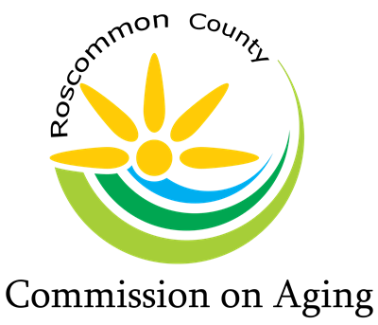 DRAFT AGENDABOARD OF DIRECTORS MEETING June 21, 2023 – 1:00 pmThe June Board Meeting will be held at theHoughton Lake Center 2625 S. Townline RoadHoughton Lake, MI   48629Meeting Called to Order:Pledge of Allegiance:Roll Call: Roberta Kary – Chair, Peggy Poynter – Vice-Chair, Kim Warner - Treasurer, Steve Perialas, and Phyllis Piotrowski Excused Absence: Chuck Corwin – Secretary, Patty Bone, Marc Milburn & Kimberly Daniels Executive Director, Mary T. FryIntro of Guest: 	Mark Miller, Business Relationship Manager - Chase BankMargie Crompton, Customer Service Representative – Mercantile BankScott Leesch, VP, Senior Government Relationship Manager – Huntington BankKatlyn Franks – Financial Analyst, Region 9 AAAReading of Mission Statement: Mary T. FryThe purpose of the Roscommon County Commission on Aging is to promotethe welfare, independence, safety, and health of our senior citizens through various programsApproval of Agenda:Motion:		Second: 		Approval: Approval of Consent Agenda:Minutes – Board Meeting, May 10, 2023 Day Lodge ReportIn Home Service ReportFood Service/MOW’s ReportFinancial ReportsDirector’s ReportMotion:		Second: 		Approval: Public Comment: (please limit your comments to not more than 3 minutes)Bank Presentations: (Each Bank submitted a packet for Board review that was included in the Board Meeting Packet.)(To ensure that there was no perceived prejudice, Mary Fry put each institution’s name into a bowl and Tracy Baker drew the names in the order that they are represented for presentation.)Huntington Bank Presentation: Scott Leesch, Vice President – Sr. Government Relationship ManagerChase Bank Presentation: Mark Miller, Business Relationship ManagerMercantile Bank Presentation: Margie Crompton, Customer Service RepresentativeBoard Q & A with Bank representatives:Director’s Report: Mary FrySignature Card completion for Huntington BankController Report: Mary Fry Senior Center Reports:Houghton Lake: (Phyllis Piotrowski)Roscommon: (Peggy Poynter & Kim Warner)St. Helen: (Roberta Kary)County Commissioner’s Report: Marc Milburn will give report at July meetingRegion 9 Advisory Committee Report: Meetings will be reported at the July Board MeetingOld Business: New Business: Veteran’s Coffee Hour: Does the RCCOA want to take responsibility for The Veteran’s Coffee Hour, the first Thursday of each month at Blodgett/Roscommon Airport?Motion:		Second: 		Approval: Public Comment: (please limit your comments to not more than 3 minutes)Board Comment:Adjournment:Motion:		Second: 		Approval: 